SKETCH THE DERIVATIVE GRAPH OF EACH FUNCTION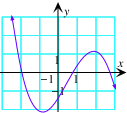 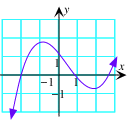 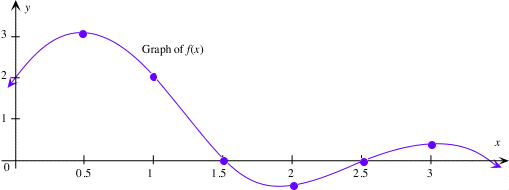 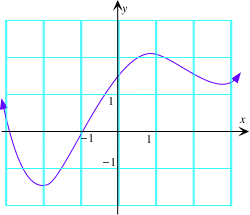 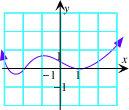 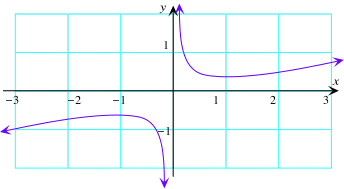 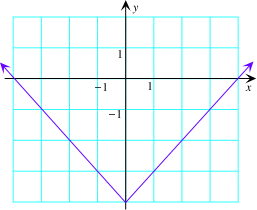 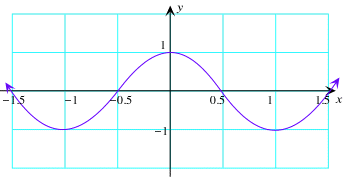 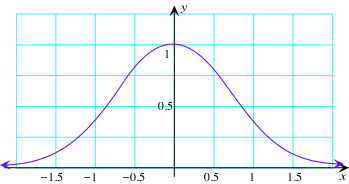 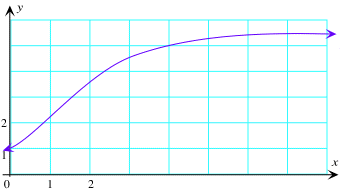 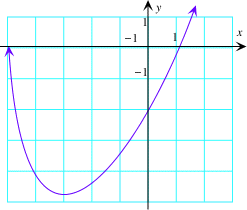 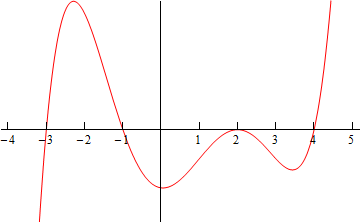 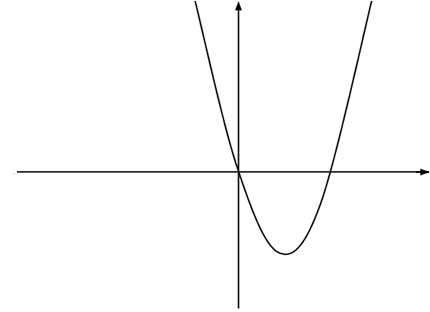 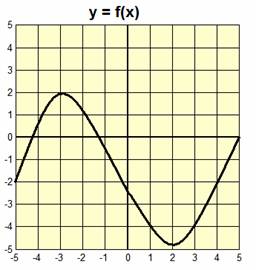 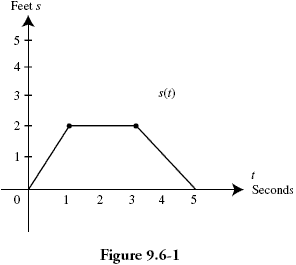 